Publicado en Madrid el 25/08/2020 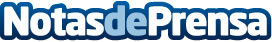 Viajar a Malta: Todomalta ofrece buenos consejos y guías para visitar este paísDescubrir por qué Malta se ha convertido en uno de los destinos turísticos más impresionantes que se pueden visitar, sus playas paradisíacas, actividades, monumentos, templos y cultura enamoran a todo aquel que decide organizar su viaje a esta bonita islaDatos de contacto:Alfred Perez13342458130Nota de prensa publicada en: https://www.notasdeprensa.es/viajar-a-malta-todomalta-ofrece-buenos Categorias: Internacional Viaje Entretenimiento Turismo E-Commerce http://www.notasdeprensa.es